  Art Knowledge Organiser     Year 6                   Drawing /painting            Frozen Kingdom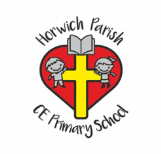   Art Knowledge Organiser     Year 6                   Drawing /painting            Frozen Kingdom  Art Knowledge Organiser     Year 6                   Drawing /painting            Frozen KingdomSkillsVocabulary/ techniquesArtistsObserve and use a variety of techniques to show the effect of light on objects and people Look at the effect of light on an object from different directions.Use a variety of techniques to interpret the texture of a surface e.g. mark making, different textured paint.Produce increasingly detailed preparatory sketches for painting and other work.Introduce the concept of perspective. Work on a variety of scales and collaboratively. Independently selects materials and techniques to use to create a specific outcome. Water colour washWet on wetWet on dryFeatheringLines/ hatching / cross hatchingScrumblingStippling    Inuit art    Kenojuak Ashevak  1927-2013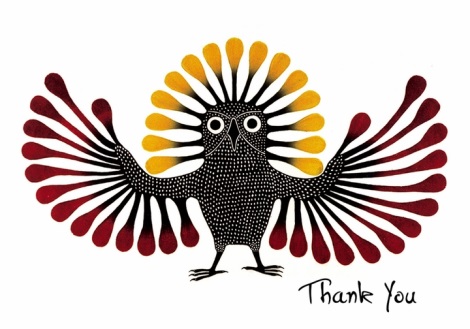 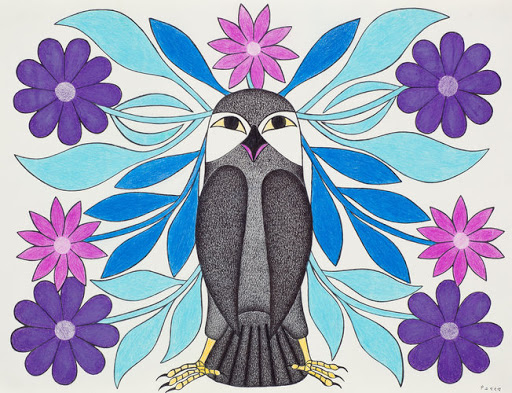 